Graduate Program Name 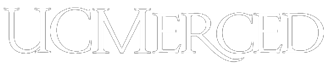 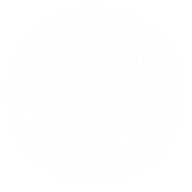 Ph.D Dissertation Defense/M.S. Thesis Defense/SeminarDate:mm/dd/yearTime:00:00 am/pm-00:00 am/pmLocation:Building Name and Room number More Information: Your name hereYour email hereFaculty Advisor:Faculty Advisor name hereFaculty Advisor email hereInsert Title of Thesis/Dissertation/Seminar HereStudent NameGraduate Program Name University of California, MercedAbstract:INSERT ABSTRACT HEREBiography:INSERT BIOGRAPHY HERE